Diploma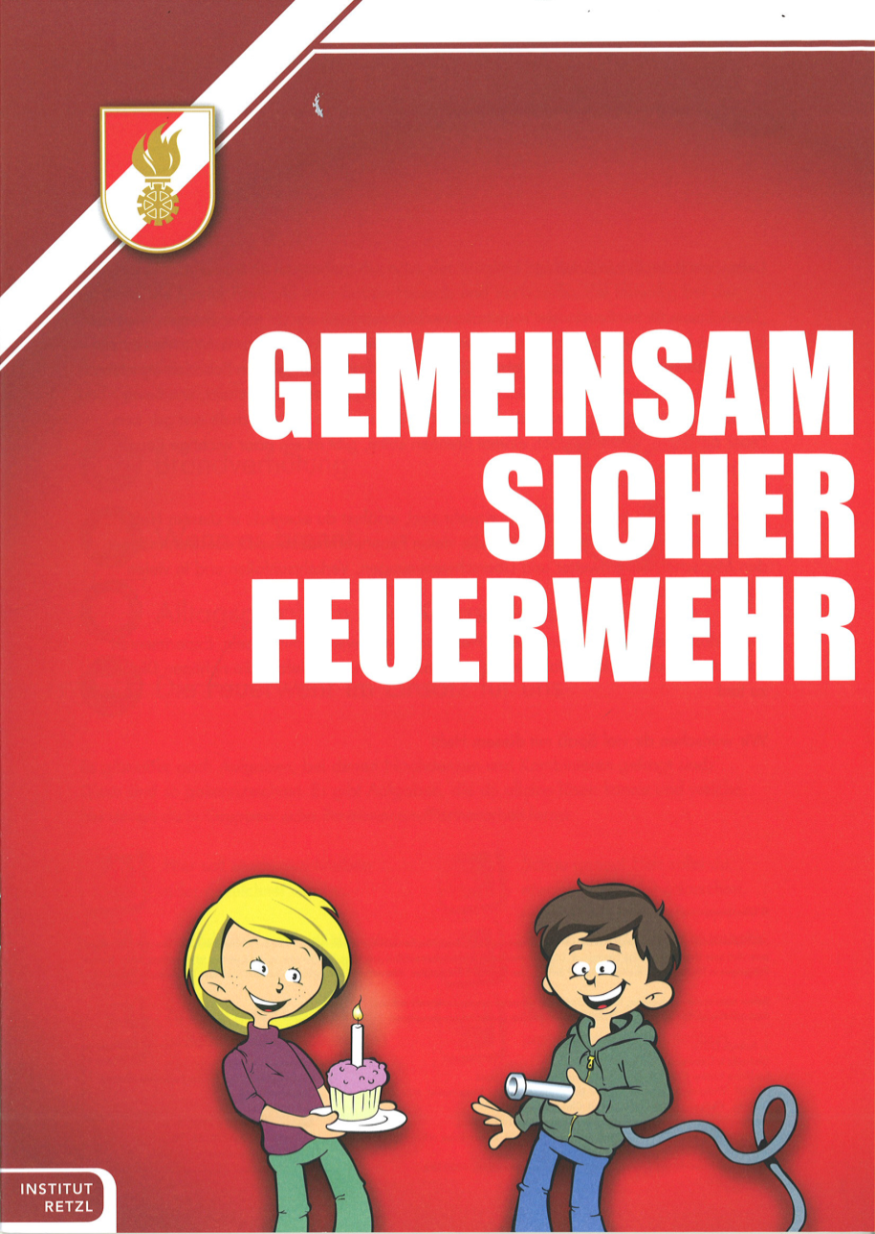 Hai partecipato con successo all’educazione antincendioPuoi dire:“Adesso lo so.Non gioco con il fuoco!”........., 1 settembre 2015Firma